Co jsou Velikonoce? Jak probíhají jarní oslavy u Vás?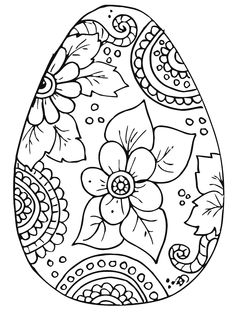 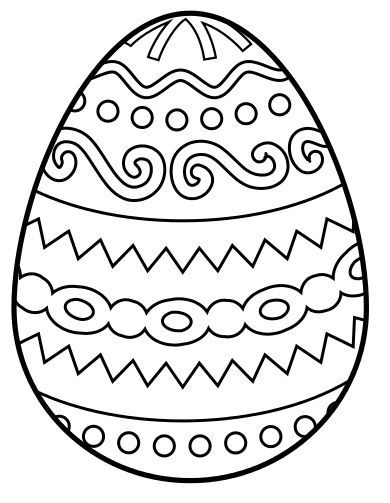 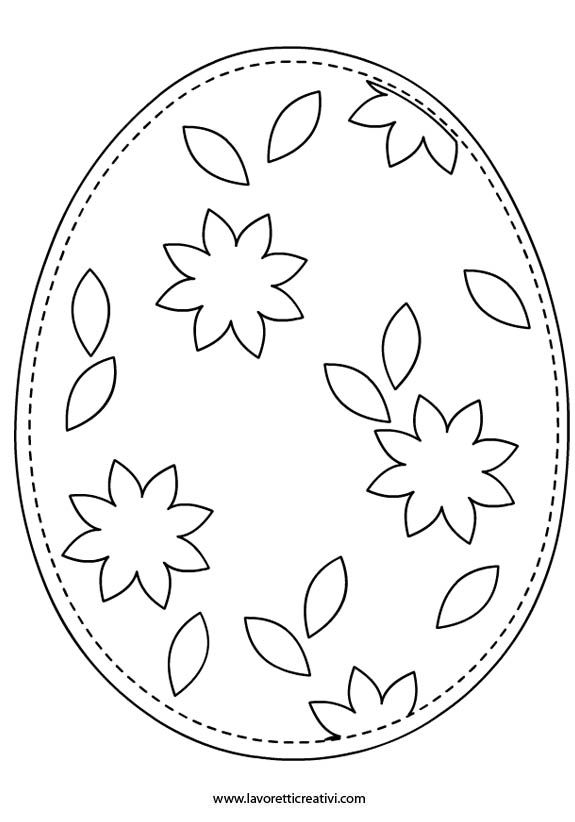 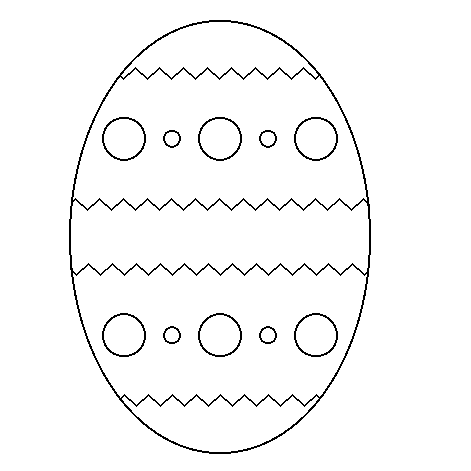 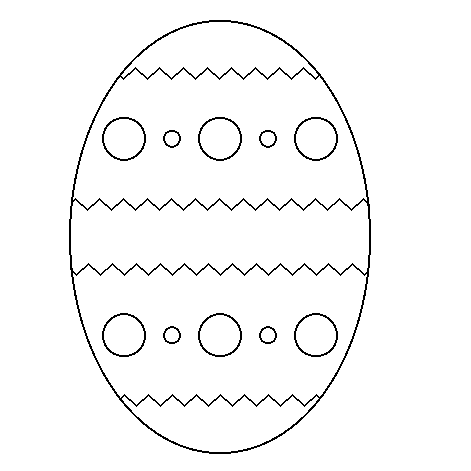 